Standardillustrierende Aufgaben veranschaulichen beispielhaft Standards für Lehrkräfte, Lernende und Eltern. Aufgabe und Material: Die Sprache chemischer ReaktionenHier ist ein naturwissenschaftlicher Sachverhalt alltagssprachlich und fachsprachlich dargestellt.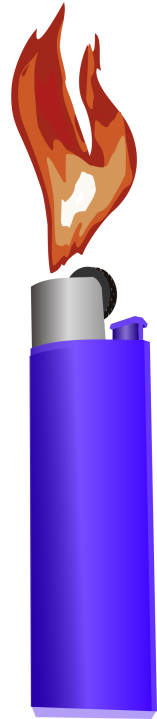 Aufgabe:Stelle die alltagssprachlichen Formulierungen den fachsprachlichen in einer Tabelle gegenüber. LISUM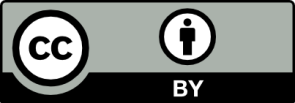 Feuerzeug: https://openclipart.org/detail/173847/lighter-with-flame Public DomainErwartungshorizont:Stelle die alltagssprachlichen Formulierungen den fachsprachlichen in einer Tabelle gegenüber.Zum Beispiel: LISUM FachChemieChemieChemieKompetenzbereichKommunizierenKommunizierenKommunizierenKompetenz zuÜber (/Fach-)Sprache nachdenken – Sprachbewusstheit; Alltags und Fachsprache bewusst verwendenÜber (/Fach-)Sprache nachdenken – Sprachbewusstheit; Alltags und Fachsprache bewusst verwendenÜber (/Fach-)Sprache nachdenken – Sprachbewusstheit; Alltags und Fachsprache bewusst verwendenNiveaustufe(n)G/HG/HG/HStandardDie Schülerinnen und Schüler können Zusammenhänge zwischen naturwissenschaftlichen Sachverhalten und Alltagserscheinungen herstellen und dabei bewusst Fachsprache in Alltagssprache übersetzen und umgekehrt.Die Schülerinnen und Schüler können Zusammenhänge zwischen naturwissenschaftlichen Sachverhalten und Alltagserscheinungen herstellen und dabei bewusst Fachsprache in Alltagssprache übersetzen und umgekehrt.Die Schülerinnen und Schüler können Zusammenhänge zwischen naturwissenschaftlichen Sachverhalten und Alltagserscheinungen herstellen und dabei bewusst Fachsprache in Alltagssprache übersetzen und umgekehrt.ggf. ThemenfeldTF 9: Kohlenwasserstoffe – vom Campinggas zum SuperbenzinTF 9: Kohlenwasserstoffe – vom Campinggas zum SuperbenzinTF 9: Kohlenwasserstoffe – vom Campinggas zum Superbenzinggf. Bezug Basiscurriculum (BC) oder übergreifenden Themen (ÜT)BC SprachbildungBC SprachbildungBC Sprachbildungggf. Standard BCDie Schülerinnen und Schüler können Fachbegriffe und fachliche Wendungen (z. B. ein Urteil fällen, einen Beitrag leisten, Aufgabe lösen) nutzen. Die Schülerinnen und Schüler können Fachbegriffe und fachliche Wendungen (z. B. ein Urteil fällen, einen Beitrag leisten, Aufgabe lösen) nutzen. Die Schülerinnen und Schüler können Fachbegriffe und fachliche Wendungen (z. B. ein Urteil fällen, einen Beitrag leisten, Aufgabe lösen) nutzen. AufgabenformatAufgabenformatAufgabenformatAufgabenformatoffen:	offen:	halboffen: xgeschlossen:	Erprobung im Unterricht:Erprobung im Unterricht:Erprobung im Unterricht:Erprobung im Unterricht:Datum:Datum:Jahrgangsstufe: Schulart: VerschlagwortungReaktionsgleichungen, Fachsprache, AlltagsspracheReaktionsgleichungen, Fachsprache, AlltagsspracheReaktionsgleichungen, Fachsprache, Alltagssprachealltagssprachlichfachsprachlichdas brennbare Gas Butan … brennt an der LuftDie Edukte Butan und Luftsauerstoff …C4H10(g)  +  6,5 O2(g)Es wird durch Funken gezündet, die mittels eines Reibrades durch Reibung an einem funkenliefernden Material erzeugt werden.Die Aktivierungsenergie wird durch einen Funken erzeugt. Die Flamme leuchtet und ist heiß.… unter Wärme- und Lichtabgabe exothermAus dem Feuerzeuggas werden die Stoffe Kohlenstoffdioxid und Wasserdampf.… zu den Produkten Kohlenstoffdioxid und Wasser4 CO2(g)  +  5 H2O(g)… brennt… reagieren … zu …